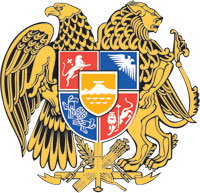 ՀԱՅԱՍՏԱՆԻ  ՀԱՆՐԱՊԵՏՈՒԹՅԱՆ  ԿԱՌԱՎԱՐՈՒԹՅՈՒՆՈ  Ր  Ո  Շ  Ո Ւ  Մ14 հոկտեմբերի 2021 թվականի  N              - Ն«ՀԱՅԱՍՏԱՆԻ ՀԱՆՐԱՊԵՏՈՒԹՅԱՆ 2021 ԹՎԱԿԱՆԻ ՊԵՏԱԿԱՆ ԲՅՈՒՋԵԻ ՄԱՍԻՆ» ՕՐԵՆՔՈՒՄ ԵՎ ՀԱՅԱՍՏԱՆԻ ՀԱՆՐԱՊԵՏՈՒԹՅԱՆ ԿԱՌԱՎԱՐՈՒԹՅԱՆ 2020 ԹՎԱԿԱՆԻ ԴԵԿՏԵՄԲԵՐԻ 30-Ի N 2215-Ն ՈՐՈՇՄԱՆ ՄԵՋ ՓՈՓՈԽՈՒԹՅՈՒՆՆԵՐ ԵՎ ԼՐԱՑՈՒՄՆԵՐ ԿԱՏԱՐԵԼՈՒ, ՀԱՅԱՍՏԱՆԻ ՀԱՆՐԱՊԵՏՈՒԹՅԱՆ ԱՐԱՐԱՏԻ, ԱՐՄԱՎԻՐԻ, ԳԵՂԱՐՔՈՒՆԻՔԻ, ԿՈՏԱՅՔԻ, ԼՈՌՈՒ, ՇԻՐԱԿԻ ԵՎ ՍՅՈՒՆԻՔԻ ՄԱՐԶՊԵՏԱՐԱՆՆԵՐԻՆ ԳՈՒՄԱՐ ՀԱՏԿԱՑՆԵԼՈՒ ՄԱՍԻՆ----------------------------------------------------------------------------------------------------------------------«Նորմատիվ իրավական ակտերի մասին» օրենքի 33-րդ հոդվածին և «Հայաստանի Հանրապետության բյուջետային համակարգի մասին» օրենքի 23-րդ հոդվածի 3-րդ մասին համապատասխան` Հայաստանի Հանրապետության կառավարությունը   ո ր ո շ ու մ   է.1. «Հայաստանի Հանրապետության 2021 թվականի պետական բյուջեի մասին» օրենքի N 1 հավելվածի N 7 աղյուսակում և Հայաստանի Հանրապետության կառավարության 2020 թվականի դեկտեմբերի 30-ի «Հայաստանի Հանրապետության 2021 թվականի պետական բյուջեի կատարումն ապահովող միջոցառումների մասին» N 2215-Ն որոշման NN 3, 4, 5, 9 և 9.1 հավելվածներում կատարել փոփոխություններ և լրացումներ` համաձայն NN 1, 2, 3 և 4 հավելվածների։2. Հայաստանի Հանրապետության համայնքներին Հայաստանի Հանրապետության պետական բյուջեով արդեն իսկ նախատեսված սուբվենցիաներից բացի այլ սուբվենցիաներ տրամադրելու նպատակով Հայաստանի Հանրապետության Արարատի, Արմավիրի, Գեղարքունիքի, Կոտայքի, Լոռու, Շիրակի և Սյունիքի մարզպետարաններին 2021 թվականին հատկացնել 267,441.2 հազ. դրամ՝ բյուջետային ծախսերի տնտեսագիտական դասակարգման «Կապիտալ սուբվենցիաներ համայնքներին» հոդվածով՝ համաձայն N 1 հավելվածի:3. Սույն որոշման 2-րդ կետում նշված ֆինանսական միջոցները Հայաստանի Հանրապետության համայնքներին տրամադրվում են համապատասխան մարզպետարանի և համայնքի միջև կնքված սուբվենցիայի տրամադրման մասին պայմանագրի հիման վրա՝ հիմք ընդունելով տվյալ ապրանքների, աշխատանքների և ծառայությունների ձեռքբերման նպատակով համայնքի և ընտրված մասնակցի հետ կնքված գնման պայմանագրի շրջանակում մարզպետարան ներկայացված՝ Հայաստանի Հանրապետության օրենսդրությամբ նախատեսված ծախսը հիմնավորող փաստաթղթերը։ Ընդ որում, ձեռք բերված ապրանքների, աշխատանքների և ծառայությունների դիմաց Հայաստանի Հանրապետության պետական բյուջեից համայնքին վճարումն իրականացվում է ծախսը հիմնավորող փաստաթղթերի հիման վրա, պայմանագրով սահմանված գումարի այն տոկոսային հարաբերակցությամբ, ինչ տոկոսային հարաբերակցությամբ նշված է սուբվենցիայի պայմանագրում:4. Սույն որոշումն ուժի մեջ է մտնում պաշտոնական հրապարակմանը հաջորդող օրվանից:ՀԱՅԱՍՏԱՆԻ ՀԱՆՐԱՊԵՏՈՒԹՅԱՆ                        ՎԱՐՉԱՊԵՏ			                                Ն. ՓԱՇԻՆՅԱՆ   ԵրևանՀավելված N 1												       	      ՀՀ կառավարության 2021 թվականի 													     հոկտեմբերի 14-ի N            - Ն որոշմանՀԱՅԱՍՏԱՆԻ  ՀԱՆՐԱՊԵՏՈՒԹՅԱՆ  ՎԱՐՉԱՊԵՏԻ ԱՇԽԱՏԱԿԱԶՄԻ   	     ՂԵԿԱՎԱՐ	                                                      				          Ա. ՀԱՐՈՒԹՅՈՒՆՅԱՆ	Հավելված N 2												       	      ՀՀ կառավարության 2021 թվականի 												    	      հոկտեմբերի 14-ի N            - Ն որոշմանՀԱՅԱՍՏԱՆԻ  ՀԱՆՐԱՊԵՏՈՒԹՅԱՆ  ՎԱՐՉԱՊԵՏԻ ԱՇԽԱՏԱԿԱԶՄԻ   	      ՂԵԿԱՎԱՐ	                                                      				     Ա. ՀԱՐՈՒԹՅՈՒՆՅԱՆՀավելված N 3												       	      ՀՀ կառավարության 2021 թվականի 												   	  հոկտեմբերի 14-ի N            - Ն որոշմանՀԱՅԱՍՏԱՆԻ  ՀԱՆՐԱՊԵՏՈՒԹՅԱՆ  ՎԱՐՉԱՊԵՏԻ ԱՇԽԱՏԱԿԱԶՄԻ   	        ՂԵԿԱՎԱՐ	                                                      				     Ա. ՀԱՐՈՒԹՅՈՒՆՅԱՆՀավելված N 4												       	      ՀՀ կառավարության 2021 թվականի 													     հոկտեմբերի 14-ի N            - Ն որոշման
ՀԱՅԱՍՏԱՆԻ  ՀԱՆՐԱՊԵՏՈՒԹՅԱՆ  ՎԱՐՉԱՊԵՏԻ ԱՇԽԱՏԱԿԱԶՄԻ   	       ՂԵԿԱՎԱՐ	                                                      				  Ա. ՀԱՐՈՒԹՅՈՒՆՅԱՆ«ՀԱՅԱՍՏԱՆԻ  ՀԱՆՐԱՊԵՏՈՒԹՅԱՆ 2021 ԹՎԱԿԱՆԻ ՊԵՏԱԿԱՆ ԲՅՈՒՋԵԻ ՄԱՍԻՆ» ՕՐԵՆՔԻ N 1 ՀԱՎԵԼՎԱԾԻ N 7 ԱՂՅՈՒՍԱԿՈՒՄ ԵՎ ՀԱՅԱՍՏԱՆԻ ՀԱՆՐԱՊԵՏՈՒԹՅԱՆ ԿԱՌԱՎԱՐՈՒԹՅԱՆ 2020 ԹՎԱԿԱՆԻ ԴԵԿՏԵՄԲԵՐԻ 30-Ի N 2215-Ն ՈՐՈՇՄԱՆ N 5 ՀԱՎԵԼՎԱԾԻ N 6 ԱՂՅՈՒՍԱԿՈՒՄ ԿԱՏԱՐՎՈՂ ՓՈՓՈԽՈՒԹՅՈՒՆՆԵՐԸ ԵՎ ԼՐԱՑՈՒՄՆԵՐԸ«ՀԱՅԱՍՏԱՆԻ  ՀԱՆՐԱՊԵՏՈՒԹՅԱՆ 2021 ԹՎԱԿԱՆԻ ՊԵՏԱԿԱՆ ԲՅՈՒՋԵԻ ՄԱՍԻՆ» ՕՐԵՆՔԻ N 1 ՀԱՎԵԼՎԱԾԻ N 7 ԱՂՅՈՒՍԱԿՈՒՄ ԵՎ ՀԱՅԱՍՏԱՆԻ ՀԱՆՐԱՊԵՏՈՒԹՅԱՆ ԿԱՌԱՎԱՐՈՒԹՅԱՆ 2020 ԹՎԱԿԱՆԻ ԴԵԿՏԵՄԲԵՐԻ 30-Ի N 2215-Ն ՈՐՈՇՄԱՆ N 5 ՀԱՎԵԼՎԱԾԻ N 6 ԱՂՅՈՒՍԱԿՈՒՄ ԿԱՏԱՐՎՈՂ ՓՈՓՈԽՈՒԹՅՈՒՆՆԵՐԸ ԵՎ ԼՐԱՑՈՒՄՆԵՐԸ«ՀԱՅԱՍՏԱՆԻ  ՀԱՆՐԱՊԵՏՈՒԹՅԱՆ 2021 ԹՎԱԿԱՆԻ ՊԵՏԱԿԱՆ ԲՅՈՒՋԵԻ ՄԱՍԻՆ» ՕՐԵՆՔԻ N 1 ՀԱՎԵԼՎԱԾԻ N 7 ԱՂՅՈՒՍԱԿՈՒՄ ԵՎ ՀԱՅԱՍՏԱՆԻ ՀԱՆՐԱՊԵՏՈՒԹՅԱՆ ԿԱՌԱՎԱՐՈՒԹՅԱՆ 2020 ԹՎԱԿԱՆԻ ԴԵԿՏԵՄԲԵՐԻ 30-Ի N 2215-Ն ՈՐՈՇՄԱՆ N 5 ՀԱՎԵԼՎԱԾԻ N 6 ԱՂՅՈՒՍԱԿՈՒՄ ԿԱՏԱՐՎՈՂ ՓՈՓՈԽՈՒԹՅՈՒՆՆԵՐԸ ԵՎ ԼՐԱՑՈՒՄՆԵՐԸ«ՀԱՅԱՍՏԱՆԻ  ՀԱՆՐԱՊԵՏՈՒԹՅԱՆ 2021 ԹՎԱԿԱՆԻ ՊԵՏԱԿԱՆ ԲՅՈՒՋԵԻ ՄԱՍԻՆ» ՕՐԵՆՔԻ N 1 ՀԱՎԵԼՎԱԾԻ N 7 ԱՂՅՈՒՍԱԿՈՒՄ ԵՎ ՀԱՅԱՍՏԱՆԻ ՀԱՆՐԱՊԵՏՈՒԹՅԱՆ ԿԱՌԱՎԱՐՈՒԹՅԱՆ 2020 ԹՎԱԿԱՆԻ ԴԵԿՏԵՄԲԵՐԻ 30-Ի N 2215-Ն ՈՐՈՇՄԱՆ N 5 ՀԱՎԵԼՎԱԾԻ N 6 ԱՂՅՈՒՍԱԿՈՒՄ ԿԱՏԱՐՎՈՂ ՓՈՓՈԽՈՒԹՅՈՒՆՆԵՐԸ ԵՎ ԼՐԱՑՈՒՄՆԵՐԸ(հազ. դրամ) Ծրագրային դասիչը Ծրագրային դասիչը Բյուջետային հատկացումների գլխավոր կարգադրիչների, ծրագրերի, միջոցառումների և միջոցառումները կատարող պետական մարմինների անվանումներըՑուցանիշների փոփոխությունը (ավելացումները նշված են դրական նշանով, իսկ նվազեցումները` փակագծերում) ծրագիրըմիջոցառումը Բյուջետային հատկացումների գլխավոր կարգադրիչների, ծրագրերի, միջոցառումների և միջոցառումները կատարող պետական մարմինների անվանումներըտարի ԸՆԴԱՄԵՆԸ _այդ թվում՝ Կապիտալ սուբվենցիաներ համայնքներին Կապիտալ սուբվենցիաներ համայնքներին Կապիտալ սուբվենցիաներ համայնքներին_ այդ թվում` այդ թվում` այդ թվում`ՀՀ տարածքային կառավարման և ենթակառուցվածքների նախարարությունՀՀ տարածքային կառավարման և ենթակառուցվածքների նախարարությունՀՀ տարածքային կառավարման և ենթակառուցվածքների նախարարություն_այդ թվում`այդ թվում`այդ թվում`այդ թվում`1212 Տարածքային զարգացում Տարածքային զարգացում_ այդ թվում`12007ՀՀ մարզերին սուբվենցիաների տրամադրում՝ ենթակառուցվածքների զարգացման նպատակով_ այդ թվում` ըստ կատարողներիՀՀ կառավարություն(267,441.2)ՀՀ Արարատի մարզպետարան49,516.1 այդ թվում` ըստ ուղղություններիԱզատավան  համայնքի փողոցների ասֆալտապատում: Ազատավան  համայնքի Աբովյան փողոցի գերեզմանատան հատվածի և 2 հատող փողոցների ասֆալտապատում23,459.1 Ազատավան համայնքի մանկապարտեզի տարածքի բարեկարգում7,907.5 Արալեզ համայնքի Պ. Սևակ, Շահումյան և Շիրազ փողոցների ասֆալտապատման աշխատանքներ /0.590 կմ/9,055.5 Նորամարգ համայնքի Ազատության 17-րդ, 24-րդ  փողոցների և  դաշտամիջյան  ջրագծի կառուցում5,821.7Սիս համայնքի Նիզամի փողոցի մասնակի ասֆալտապատում3,272.3ՀՀ Արմավիրի մարզպետարան29,977.5այդ թվում` ըստ ուղղություններիՄերձավան համայնքի Երիտասարդության փողոցի գազիֆիկացում8,432.0 Մրգաշատ  համայնքի 4-րդ փողոցի նորոգման աշխատանքներ 11,895.0 Դալարիկ համայնքի  Կոմիտաս և Երիտասարդական փողոցների ասֆալտապատում9,650.5 ՀՀ Գեղարքունիքի  մարզպետարան57,655.7այդ թվում` ըստ ուղղություններիՃամբարակ քաղաքի Բաղրամյան, Բաբաջանյան, Գարեգին Նժդեհ փողոցների, Տիգրան Մեծ, Պարույր Սևակ փողոցների մայթերի և Սեպտեմբերի 21-ի փողոցի շենքի բակի ասֆալտապատման ու Նարեկացի փողոցի հետիոտնային ճանապարհի նորոգման աշխատանքներ3,149.8Ծակքար համայնքում 2020 թվականի պատերազմի ժամանակ զոհված զինվորների հուշահամալիրի կառուցում14,895.0Սևան համայնքի Ս. Սևանեցի փողոցի հիմնանորոգում26,069.4Գեղհովիտ համայնքի  ոռոգման ջրատար առուների կառուցում 13,541.5ՀՀ Կոտայքի մարզպետարան42,832.2այդ թվում` ըստ ուղղություններիԵղվարդ համայնքի Արագյուղ վարչական տարածքի մշակույթի տան և բակային տարածքի հիմնանորոգում42,832.2ՀՀ Լոռու մարզպետարան6,725.0այդ թվում` ըստ ուղղություններիՇնող համայնքում գյուղատնտեսության աջակցություն՝  արդիական գյուղտեխնիկայի ձեռքբերման միջոցով6,725.0ՀՀ  Շիրակի մարզպետարան60,734.7այդ թվում` ըստ ուղղություններիԱրևշատ համայնքում 5-րդ փողոցի սալարկում տուֆ քարե շարվածքով13,904.5Անի համայնքում հակակարկտային կայանների ձեռքբերում29,150.0Աշոցք համայնքում հակակարկտային կայանների ձեռքբերում6,600.0Հոռոմ համայնքի գիշերային լուսավորության բարելավում11,080.2ՀՀ  Սյունիքի մարզպետարան20,000.0այդ թվում` ըստ ուղղություններիԳորայք համայնքի «Մեքենատրակտորային պարկի համալրում»20,000.0ՀԱՅԱՍՏԱՆԻ ՀԱՆՐԱՊԵՏՈՒԹՅԱՆ ԿԱՌԱՎԱՐՈՒԹՅԱՆ 2020 ԹՎԱԿԱՆԻ ԴԵԿՏԵՄԲԵՐԻ 30-Ի N 2215-Ն ՈՐՈՇՄԱՆ NN 3 ԵՎ 4 ՀԱՎԵԼՎԱԾՆԵՐՈՒՄ ԿԱՏԱՐՎՈՂ ՓՈՓՈԽՈՒԹՅՈՒՆՆԵՐԸ ԵՎ ԼՐԱՑՈՒՄՆԵՐԸՀԱՅԱՍՏԱՆԻ ՀԱՆՐԱՊԵՏՈՒԹՅԱՆ ԿԱՌԱՎԱՐՈՒԹՅԱՆ 2020 ԹՎԱԿԱՆԻ ԴԵԿՏԵՄԲԵՐԻ 30-Ի N 2215-Ն ՈՐՈՇՄԱՆ NN 3 ԵՎ 4 ՀԱՎԵԼՎԱԾՆԵՐՈՒՄ ԿԱՏԱՐՎՈՂ ՓՈՓՈԽՈՒԹՅՈՒՆՆԵՐԸ ԵՎ ԼՐԱՑՈՒՄՆԵՐԸՀԱՅԱՍՏԱՆԻ ՀԱՆՐԱՊԵՏՈՒԹՅԱՆ ԿԱՌԱՎԱՐՈՒԹՅԱՆ 2020 ԹՎԱԿԱՆԻ ԴԵԿՏԵՄԲԵՐԻ 30-Ի N 2215-Ն ՈՐՈՇՄԱՆ NN 3 ԵՎ 4 ՀԱՎԵԼՎԱԾՆԵՐՈՒՄ ԿԱՏԱՐՎՈՂ ՓՈՓՈԽՈՒԹՅՈՒՆՆԵՐԸ ԵՎ ԼՐԱՑՈՒՄՆԵՐԸՀԱՅԱՍՏԱՆԻ ՀԱՆՐԱՊԵՏՈՒԹՅԱՆ ԿԱՌԱՎԱՐՈՒԹՅԱՆ 2020 ԹՎԱԿԱՆԻ ԴԵԿՏԵՄԲԵՐԻ 30-Ի N 2215-Ն ՈՐՈՇՄԱՆ NN 3 ԵՎ 4 ՀԱՎԵԼՎԱԾՆԵՐՈՒՄ ԿԱՏԱՐՎՈՂ ՓՈՓՈԽՈՒԹՅՈՒՆՆԵՐԸ ԵՎ ԼՐԱՑՈՒՄՆԵՐԸՀԱՅԱՍՏԱՆԻ ՀԱՆՐԱՊԵՏՈՒԹՅԱՆ ԿԱՌԱՎԱՐՈՒԹՅԱՆ 2020 ԹՎԱԿԱՆԻ ԴԵԿՏԵՄԲԵՐԻ 30-Ի N 2215-Ն ՈՐՈՇՄԱՆ NN 3 ԵՎ 4 ՀԱՎԵԼՎԱԾՆԵՐՈՒՄ ԿԱՏԱՐՎՈՂ ՓՈՓՈԽՈՒԹՅՈՒՆՆԵՐԸ ԵՎ ԼՐԱՑՈՒՄՆԵՐԸՀԱՅԱՍՏԱՆԻ ՀԱՆՐԱՊԵՏՈՒԹՅԱՆ ԿԱՌԱՎԱՐՈՒԹՅԱՆ 2020 ԹՎԱԿԱՆԻ ԴԵԿՏԵՄԲԵՐԻ 30-Ի N 2215-Ն ՈՐՈՇՄԱՆ NN 3 ԵՎ 4 ՀԱՎԵԼՎԱԾՆԵՐՈՒՄ ԿԱՏԱՐՎՈՂ ՓՈՓՈԽՈՒԹՅՈՒՆՆԵՐԸ ԵՎ ԼՐԱՑՈՒՄՆԵՐԸՀԱՅԱՍՏԱՆԻ ՀԱՆՐԱՊԵՏՈՒԹՅԱՆ ԿԱՌԱՎԱՐՈՒԹՅԱՆ 2020 ԹՎԱԿԱՆԻ ԴԵԿՏԵՄԲԵՐԻ 30-Ի N 2215-Ն ՈՐՈՇՄԱՆ NN 3 ԵՎ 4 ՀԱՎԵԼՎԱԾՆԵՐՈՒՄ ԿԱՏԱՐՎՈՂ ՓՈՓՈԽՈՒԹՅՈՒՆՆԵՐԸ ԵՎ ԼՐԱՑՈՒՄՆԵՐԸ(հազ. դրամ)Գործառական դասիչը Գործառական դասիչը Գործառական դասիչը Ծրագրային դասիչըԾրագրային դասիչըԲյուջետային հատկացումների գլխավոր կարգադրիչների, ծրագրերի, միջոցառումների և միջոցառումները կատարող պետական մարմինների անվանումներըՑուցանիշների փոփոխությունը   (ավելացումները նշված են դրական նշանով, իսկ նվազեցումները` փակագծերում)բաժինըխումբըդասըծրագիրըմիջոցառումըԲյուջետային հատկացումների գլխավոր կարգադրիչների, ծրագրերի, միջոցառումների և միջոցառումները կատարող պետական մարմինների անվանումներըտարիԸՆԴԱՄԵՆԸ՝ ԾԱԽՍԵՐԸՆԴԱՄԵՆԸ՝ ԾԱԽՍԵՐԸՆԴԱՄԵՆԸ՝ ԾԱԽՍԵՐԸՆԴԱՄԵՆԸ՝ ԾԱԽՍԵՐԸՆԴԱՄԵՆԸ՝ ԾԱԽՍԵՐԸՆԴԱՄԵՆԸ՝ ԾԱԽՍԵՐ_01 ԸՆԴՀԱՆՈՒՐ ԲՆՈՒՅԹԻ ՀԱՆՐԱՅԻՆ ԾԱՌԱՅՈՒԹՅՈՒՆՆԵՐ_01այդ թվում՝0108Կառավարության տարբեր մակարդակների միջև իրականացվող ընդհանուր բնույթի տրանսֆերտներ_0108այդ թվում՝010801Կառավարության տարբեր մակարդակների միջև իրականացվող ընդհանուր բնույթի տրանսֆերտներ_010801այդ թվում՝010801ՀՀ տարածքային կառավարման և ենթակառուցվածքների նախարարություն_010801այդ թվում՝0108011212 Տարածքային զարգացում_0108011212այդ թվում` 010801121212007 ՀՀ մարզերին սուբվենցիաների տրամադրում՝ ենթակառուցվածքների զարգացման նպատակով_010801121212007 այդ թվում` ըստ կատարողների010801121212007 ՀՀ կառավարություն(267,441.2)010801121212007 այդ թվում` բյուջետային ծախսերի տնտեսագիտական դասակարգման հոդվածներ010801121212007 ԸՆԴԱՄԵՆԸ՝ ԾԱԽՍԵՐ(267,441.2)010801121212007 ԸՆԹԱՑԻԿ ԾԱԽՍԵՐ(267,441.2)010801121212007 ԴՐԱՄԱՇՆՈՐՀՆԵՐ(267,441.2)010801121212007 Կապիտալ դրամաշնորհներ պետական հատվածի այլ մակարդակներին(267,441.2)010801121212007 - Կապիտալ սուբվենցիաներ համայնքներին(267,441.2) ՀՀ Արարատի մարզպետարան49,516.1  այդ թվում` բյուջետային ծախսերի տնտեսագիտական դասակարգման հոդվածներ ԸՆԴԱՄԵՆԸ՝ ԾԱԽՍԵՐ49,516.1  ԸՆԹԱՑԻԿ ԾԱԽՍԵՐ49,516.1  ԴՐԱՄԱՇՆՈՐՀՆԵՐ49,516.1  Կապիտալ դրամաշնորհներ պետական հատվածի այլ մակարդակներին49,516.1  - Կապիտալ սուբվենցիաներ համայնքներին49,516.1  ՀՀ Արմավիրի մարզպետարան29,977.5  այդ թվում` բյուջետային ծախսերի տնտեսագիտական դասակարգման հոդվածներ ԸՆԴԱՄԵՆԸ՝ ԾԱԽՍԵՐ29,977.5  ԸՆԹԱՑԻԿ ԾԱԽՍԵՐ29,977.5  ԴՐԱՄԱՇՆՈՐՀՆԵՐ29,977.5  Կապիտալ դրամաշնորհներ պետական հատվածի այլ մակարդակներին29,977.5  - Կապիտալ սուբվենցիաներ համայնքներին29,977.5  ՀՀ Գեղարքունիքի մարզպետարան57,655.7  այդ թվում` բյուջետային ծախսերի տնտեսագիտական դասակարգման հոդվածներ ԸՆԴԱՄԵՆԸ՝ ԾԱԽՍԵՐ57,655.7  ԸՆԹԱՑԻԿ ԾԱԽՍԵՐ57,655.7  ԴՐԱՄԱՇՆՈՐՀՆԵՐ57,655.7  Կապիտալ դրամաշնորհներ պետական հատվածի այլ մակարդակներին57,655.7  - Կապիտալ սուբվենցիաներ համայնքներին57,655.7  ՀՀ Կոտայքի մարզպետարան42,832.2  այդ թվում` բյուջետային ծախսերի տնտեսագիտական դասակարգման հոդվածներ ԸՆԴԱՄԵՆԸ՝ ԾԱԽՍԵՐ42,832.2  ԸՆԹԱՑԻԿ ԾԱԽՍԵՐ42,832.2  ԴՐԱՄԱՇՆՈՐՀՆԵՐ42,832.2  Կապիտալ դրամաշնորհներ պետական հատվածի այլ մակարդակներին42,832.2  - Կապիտալ սուբվենցիաներ համայնքներին42,832.2  ՀՀ Լոռու մարզպետարան6,725.0  այդ թվում` բյուջետային ծախսերի տնտեսագիտական դասակարգման հոդվածներ ԸՆԴԱՄԵՆԸ՝ ԾԱԽՍԵՐ6,725.0  ԸՆԹԱՑԻԿ ԾԱԽՍԵՐ6,725.0  ԴՐԱՄԱՇՆՈՐՀՆԵՐ6,725.0  Կապիտալ դրամաշնորհներ պետական հատվածի այլ մակարդակներին6,725.0  - Կապիտալ սուբվենցիաներ համայնքներին6,725.0  ՀՀ Շիրակի  մարզպետարան60,734.7  այդ թվում` բյուջետային ծախսերի տնտեսագիտական դասակարգման հոդվածներ ԸՆԴԱՄԵՆԸ՝ ԾԱԽՍԵՐ60,734.7  ԸՆԹԱՑԻԿ ԾԱԽՍԵՐ60,734.7  ԴՐԱՄԱՇՆՈՐՀՆԵՐ60,734.7  Կապիտալ դրամաշնորհներ պետական հատվածի այլ մակարդակներին60,734.7  - Կապիտալ սուբվենցիաներ համայնքներին60,734.7  ՀՀ Սյունիքի մարզպետարան20,000.0  այդ թվում` բյուջետային ծախսերի տնտեսագիտական դասակարգման հոդվածներ ԸՆԴԱՄԵՆԸ՝ ԾԱԽՍԵՐ20,000.0  ԸՆԹԱՑԻԿ ԾԱԽՍԵՐ20,000.0  ԴՐԱՄԱՇՆՈՐՀՆԵՐ20,000.0  Կապիտալ դրամաշնորհներ պետական հատվածի այլ մակարդակներին20,000.0  - Կապիտալ սուբվենցիաներ համայնքներին20,000.0                                                                                                                                                                                                                                                                                                                                                                                  ՀԱՅԱՍՏԱՆԻ ՀԱՆՐԱՊԵՏՈՒԹՅԱՆ ԿԱՌԱՎԱՐՈՒԹՅԱՆ 2020 ԹՎԱԿԱՆԻ ԴԵԿՏԵՄԲԵՐԻ 30-Ի N 2215-Ն ՈՐՈՇՄԱՆ N 9 ՀԱՎԵԼՎԱԾԻ N 9.8 ԱՂՅՈՒՍԱԿՈՒՄ ԿԱՏԱՐՎՈՂ ԼՐԱՑՈՒՄԸ 
                                                                                                                                                                                                                                                                                                                                                                                  ՀԱՅԱՍՏԱՆԻ ՀԱՆՐԱՊԵՏՈՒԹՅԱՆ ԿԱՌԱՎԱՐՈՒԹՅԱՆ 2020 ԹՎԱԿԱՆԻ ԴԵԿՏԵՄԲԵՐԻ 30-Ի N 2215-Ն ՈՐՈՇՄԱՆ N 9 ՀԱՎԵԼՎԱԾԻ N 9.8 ԱՂՅՈՒՍԱԿՈՒՄ ԿԱՏԱՐՎՈՂ ԼՐԱՑՈՒՄԸ 
                                                                                                                                                                                                                                                                                                                                                                                  ՀԱՅԱՍՏԱՆԻ ՀԱՆՐԱՊԵՏՈՒԹՅԱՆ ԿԱՌԱՎԱՐՈՒԹՅԱՆ 2020 ԹՎԱԿԱՆԻ ԴԵԿՏԵՄԲԵՐԻ 30-Ի N 2215-Ն ՈՐՈՇՄԱՆ N 9 ՀԱՎԵԼՎԱԾԻ N 9.8 ԱՂՅՈՒՍԱԿՈՒՄ ԿԱՏԱՐՎՈՂ ԼՐԱՑՈՒՄԸ 
 ՀՀ տարածքային կառավարման և ենթակառուցվածքների նախարարությունՀՀ տարածքային կառավարման և ենթակառուցվածքների նախարարությունՀՀ տարածքային կառավարման և ենթակառուցվածքների նախարարություն Ծրագրի դասիչը  Ծրագրի անվանումը  1212  Տարածքային զարգացում  Ծրագրի միջոցառումները  Ծրագրի միջոցառումները  Ծրագրի միջոցառումները  Ծրագրի դասիչը  1212 Ցուցանիշների փոփոխությունը (ավելացումները նշված են դրական նշանով) Միջոցառման դասիչը  12007 տարի Միջոցառման անվանումը  ՀՀ մարզերին սուբվենցիաների տրամադրում` ենթակառուցվածքների զարգացման նպատակով Նկարագրությունը  ՀՀ մարզերին սուբվենցիաների տրամադրում` ենթակառուցվածքների զարգացման նպատակով  Միջոցառման տեսակը  Տրանսֆերտների տրամադրում  Միջոցառումն իրականացնողի անվանումը  ՀՀ համայնքներ  Արդյունքի չափորոշիչներ  Արդյունքի չափորոշիչներ  ՀՀ համայնքների թիվ, հատ 18 Միջոցառման վրա կատարվող ծախսը (հազ. դրամ)  Միջոցառման վրա կատարվող ծախսը (հազ. դրամ) ՀԱՅԱՍՏԱՆԻ ՀԱՆՐԱՊԵՏՈՒԹՅԱՆ ԿԱՌԱՎԱՐՈՒԹՅԱՆ 2020 ԹՎԱԿԱՆԻ ԴԵԿՏԵՄԲԵՐԻ 30-Ի N 2215-Ն ՈՐՈՇՄԱՆN 9.1 ՀԱՎԵԼՎԱԾԻ N 9.1.49 ԱՂՅՈՒՍԱԿՈՒՄ ԿԱՏԱՐՎՈՂ ԼՐԱՑՈՒՄԸ ՀԱՅԱՍՏԱՆԻ ՀԱՆՐԱՊԵՏՈՒԹՅԱՆ ԿԱՌԱՎԱՐՈՒԹՅԱՆ 2020 ԹՎԱԿԱՆԻ ԴԵԿՏԵՄԲԵՐԻ 30-Ի N 2215-Ն ՈՐՈՇՄԱՆN 9.1 ՀԱՎԵԼՎԱԾԻ N 9.1.49 ԱՂՅՈՒՍԱԿՈՒՄ ԿԱՏԱՐՎՈՂ ԼՐԱՑՈՒՄԸ ՀԱՅԱՍՏԱՆԻ ՀԱՆՐԱՊԵՏՈՒԹՅԱՆ ԿԱՌԱՎԱՐՈՒԹՅԱՆ 2020 ԹՎԱԿԱՆԻ ԴԵԿՏԵՄԲԵՐԻ 30-Ի N 2215-Ն ՈՐՈՇՄԱՆN 9.1 ՀԱՎԵԼՎԱԾԻ N 9.1.49 ԱՂՅՈՒՍԱԿՈՒՄ ԿԱՏԱՐՎՈՂ ԼՐԱՑՈՒՄԸ  ՀՀ Արարատի մարզպետարան  ՀՀ Արարատի մարզպետարան  ՀՀ Արարատի մարզպետարան  ՄԱՍ 1. ՊԵՏԱԿԱՆ ՄԱՐՄՆԻ ԳԾՈՎ ԱՐԴՅՈՒՆՔԱՅԻՆ (ԿԱՏԱՐՈՂԱԿԱՆ) ՑՈՒՑԱՆԻՇՆԵՐԸ  ՄԱՍ 1. ՊԵՏԱԿԱՆ ՄԱՐՄՆԻ ԳԾՈՎ ԱՐԴՅՈՒՆՔԱՅԻՆ (ԿԱՏԱՐՈՂԱԿԱՆ) ՑՈՒՑԱՆԻՇՆԵՐԸ  ՄԱՍ 1. ՊԵՏԱԿԱՆ ՄԱՐՄՆԻ ԳԾՈՎ ԱՐԴՅՈՒՆՔԱՅԻՆ (ԿԱՏԱՐՈՂԱԿԱՆ) ՑՈՒՑԱՆԻՇՆԵՐԸ  ՄԱՍ 1. ՊԵՏԱԿԱՆ ՄԱՐՄՆԻ ԳԾՈՎ ԱՐԴՅՈՒՆՔԱՅԻՆ (ԿԱՏԱՐՈՂԱԿԱՆ) ՑՈՒՑԱՆԻՇՆԵՐԸ  Ծրագրի դասիչը  Ծրագրի անվանումը  1212  Տարածքային զարգացում Ծրագրի միջոցառումները Ծրագրի միջոցառումները  Ծրագրի դասիչը  1212 Ցուցանիշների փոփոխությունը (ավելացումները նշված են դրական նշանով) Միջոցառման դասիչը  12007 տարի Միջոցառման անվանումը  ՀՀ մարզերին սուբվենցիաների տրամադրում` ենթակառուցվածքների զարգացման նպատակով Նկարագրությունը  ՀՀ մարզերին սուբվենցիաների տրամադրում` ենթակառուցվածքների զարգացման նպատակով  Միջոցառման տեսակը  Տրանսֆերտների տրամադրում  Միջոցառումն իրականացնողի անվանումը  ՀՀ համայնքներ  Արդյունքի չափորոշիչներ  ՀՀ համայնքների թիվ, հատ 4  Միջոցառման վրա կատարվող ծախսը (հազ. դրամ)   Միջոցառման վրա կատարվող ծախսը (հազ. դրամ)  49,516.1 ՀԱՅԱՍՏԱՆԻ ՀԱՆՐԱՊԵՏՈՒԹՅԱՆ ԿԱՌԱՎԱՐՈՒԹՅԱՆ 2020 ԹՎԱԿԱՆԻ ԴԵԿՏԵՄԲԵՐԻ 30-Ի N 2215-Ն ՈՐՈՇՄԱՆ  N  9.1 ՀԱՎԵԼՎԱԾԻ  N  9.1.50  ԱՂՅՈՒՍԱԿՈՒՄ ԿԱՏԱՐՎՈՂ ԼՐԱՑՈՒՄԸ ՀԱՅԱՍՏԱՆԻ ՀԱՆՐԱՊԵՏՈՒԹՅԱՆ ԿԱՌԱՎԱՐՈՒԹՅԱՆ 2020 ԹՎԱԿԱՆԻ ԴԵԿՏԵՄԲԵՐԻ 30-Ի N 2215-Ն ՈՐՈՇՄԱՆ  N  9.1 ՀԱՎԵԼՎԱԾԻ  N  9.1.50  ԱՂՅՈՒՍԱԿՈՒՄ ԿԱՏԱՐՎՈՂ ԼՐԱՑՈՒՄԸ ՀԱՅԱՍՏԱՆԻ ՀԱՆՐԱՊԵՏՈՒԹՅԱՆ ԿԱՌԱՎԱՐՈՒԹՅԱՆ 2020 ԹՎԱԿԱՆԻ ԴԵԿՏԵՄԲԵՐԻ 30-Ի N 2215-Ն ՈՐՈՇՄԱՆ  N  9.1 ՀԱՎԵԼՎԱԾԻ  N  9.1.50  ԱՂՅՈՒՍԱԿՈՒՄ ԿԱՏԱՐՎՈՂ ԼՐԱՑՈՒՄԸ  ՀՀ Արմավիրի մարզպետարան  ՀՀ Արմավիրի մարզպետարան  ՀՀ Արմավիրի մարզպետարան  ՄԱՍ 1. ՊԵՏԱԿԱՆ ՄԱՐՄՆԻ ԳԾՈՎ ԱՐԴՅՈՒՆՔԱՅԻՆ (ԿԱՏԱՐՈՂԱԿԱՆ) ՑՈՒՑԱՆԻՇՆԵՐԸ  ՄԱՍ 1. ՊԵՏԱԿԱՆ ՄԱՐՄՆԻ ԳԾՈՎ ԱՐԴՅՈՒՆՔԱՅԻՆ (ԿԱՏԱՐՈՂԱԿԱՆ) ՑՈՒՑԱՆԻՇՆԵՐԸ  ՄԱՍ 1. ՊԵՏԱԿԱՆ ՄԱՐՄՆԻ ԳԾՈՎ ԱՐԴՅՈՒՆՔԱՅԻՆ (ԿԱՏԱՐՈՂԱԿԱՆ) ՑՈՒՑԱՆԻՇՆԵՐԸ  Ծրագրի դասիչը  Ծրագրի անվանումը  1212  Տարածքային զարգացում  Ծրագրի միջոցառումները  Ծրագրի միջոցառումները  Ծրագրի միջոցառումները  Ծրագրի դասիչը  1212 Ցուցանիշների փոփոխությունը  (ավելացումները նշված են դրական նշանով) Միջոցառման դասիչը  12007 տարի Միջոցառման անվանումը  ՀՀ մարզերին սուբվենցիաների տրամադրում` ենթակառուցվածքների զարգացման նպատակով Նկարագրությունը  ՀՀ մարզերին սուբվենցիաների տրամադրում` ենթակառուցվածքների զարգացման նպատակով  Միջոցառման տեսակը  Տրանսֆերտների տրամադրում  Միջոցառումն իրականացնողի անվանումը  ՀՀ համայնքներ  Արդյունքի չափորոշիչներ  Արդյունքի չափորոշիչներ  ՀՀ համայնքների թիվ, հատ 3 Միջոցառման վրա կատարվող ծախսը (հազ. դրամ)  Միջոցառման վրա կատարվող ծախսը (հազ. դրամ) 29,977.5 ՀԱՅԱՍՏԱՆԻ ՀԱՆՐԱՊԵՏՈՒԹՅԱՆ ԿԱՌԱՎԱՐՈՒԹՅԱՆ 2020 ԹՎԱԿԱՆԻ ԴԵԿՏԵՄԲԵՐԻ 30-Ի N 2215-Ն ՈՐՈՇՄԱՆ                          N  9.1 ՀԱՎԵԼՎԱԾԻ N 9.1.51 ԱՂՅՈՒՍԱԿՈՒՄ ԿԱՏԱՐՎՈՂ ԼՐԱՑՈՒՄԸ ՀԱՅԱՍՏԱՆԻ ՀԱՆՐԱՊԵՏՈՒԹՅԱՆ ԿԱՌԱՎԱՐՈՒԹՅԱՆ 2020 ԹՎԱԿԱՆԻ ԴԵԿՏԵՄԲԵՐԻ 30-Ի N 2215-Ն ՈՐՈՇՄԱՆ                          N  9.1 ՀԱՎԵԼՎԱԾԻ N 9.1.51 ԱՂՅՈՒՍԱԿՈՒՄ ԿԱՏԱՐՎՈՂ ԼՐԱՑՈՒՄԸ ՀԱՅԱՍՏԱՆԻ ՀԱՆՐԱՊԵՏՈՒԹՅԱՆ ԿԱՌԱՎԱՐՈՒԹՅԱՆ 2020 ԹՎԱԿԱՆԻ ԴԵԿՏԵՄԲԵՐԻ 30-Ի N 2215-Ն ՈՐՈՇՄԱՆ                          N  9.1 ՀԱՎԵԼՎԱԾԻ N 9.1.51 ԱՂՅՈՒՍԱԿՈՒՄ ԿԱՏԱՐՎՈՂ ԼՐԱՑՈՒՄԸ  ՀՀ Գեղարքունիքի մարզպետարան  ՀՀ Գեղարքունիքի մարզպետարան  ՀՀ Գեղարքունիքի մարզպետարան  ՄԱՍ 1. ՊԵՏԱԿԱՆ ՄԱՐՄՆԻ ԳԾՈՎ ԱՐԴՅՈՒՆՔԱՅԻՆ (ԿԱՏԱՐՈՂԱԿԱՆ) ՑՈՒՑԱՆԻՇՆԵՐԸ  ՄԱՍ 1. ՊԵՏԱԿԱՆ ՄԱՐՄՆԻ ԳԾՈՎ ԱՐԴՅՈՒՆՔԱՅԻՆ (ԿԱՏԱՐՈՂԱԿԱՆ) ՑՈՒՑԱՆԻՇՆԵՐԸ  ՄԱՍ 1. ՊԵՏԱԿԱՆ ՄԱՐՄՆԻ ԳԾՈՎ ԱՐԴՅՈՒՆՔԱՅԻՆ (ԿԱՏԱՐՈՂԱԿԱՆ) ՑՈՒՑԱՆԻՇՆԵՐԸ  Ծրագրի դասիչը  Ծրագրի անվանումը  1212  Տարածքային զարգացում  Ծրագրի միջոցառումները  Ծրագրի միջոցառումները  Ծրագրի միջոցառումները  Ծրագրի դասիչը  1212 Ցուցանիշների փոփոխությունը  (ավելացումները նշված են դրական նշանով) Միջոցառման դասիչը 12007 տարի Միջոցառման անվանումը  ՀՀ մարզերին սուբվենցիաների տրամադրում` ենթակառուցվածքների զարգացման նպատակով Նկարագրությունը ՀՀ մարզերին սուբվենցիաների տրամադրում` ենթակառուցվածքների զարգացման նպատակով  Միջոցառման տեսակը  Տրանսֆերտների տրամադրում  Միջոցառումն իրականացնողի անվանումը  ՀՀ համայնքներ  Արդյունքի չափորոշիչներ  Արդյունքի չափորոշիչներ  ՀՀ համայնքների թիվ, հատ 4 Միջոցառման վրա կատարվող ծախսը (հազ. դրամ)  Միջոցառման վրա կատարվող ծախսը (հազ. դրամ) 57,655.7 ՀԱՅԱՍՏԱՆԻ ՀԱՆՐԱՊԵՏՈՒԹՅԱՆ ԿԱՌԱՎԱՐՈՒԹՅԱՆ 2020 ԹՎԱԿԱՆԻ ԴԵԿՏԵՄԲԵՐԻ 30-Ի N 2215-Ն ՈՐՈՇՄԱՆ  N 9.1 ՀԱՎԵԼՎԱԾԻ N 9.1.52 ԱՂՅՈՒՍԱԿՈՒՄ ԿԱՏԱՐՎՈՂ ԼՐԱՑՈՒՄԸ ՀԱՅԱՍՏԱՆԻ ՀԱՆՐԱՊԵՏՈՒԹՅԱՆ ԿԱՌԱՎԱՐՈՒԹՅԱՆ 2020 ԹՎԱԿԱՆԻ ԴԵԿՏԵՄԲԵՐԻ 30-Ի N 2215-Ն ՈՐՈՇՄԱՆ  N 9.1 ՀԱՎԵԼՎԱԾԻ N 9.1.52 ԱՂՅՈՒՍԱԿՈՒՄ ԿԱՏԱՐՎՈՂ ԼՐԱՑՈՒՄԸ ՀԱՅԱՍՏԱՆԻ ՀԱՆՐԱՊԵՏՈՒԹՅԱՆ ԿԱՌԱՎԱՐՈՒԹՅԱՆ 2020 ԹՎԱԿԱՆԻ ԴԵԿՏԵՄԲԵՐԻ 30-Ի N 2215-Ն ՈՐՈՇՄԱՆ  N 9.1 ՀԱՎԵԼՎԱԾԻ N 9.1.52 ԱՂՅՈՒՍԱԿՈՒՄ ԿԱՏԱՐՎՈՂ ԼՐԱՑՈՒՄԸ  ՀՀ Լոռու մարզպետարան  ՀՀ Լոռու մարզպետարան  ՀՀ Լոռու մարզպետարան  ՄԱՍ 1. ՊԵՏԱԿԱՆ ՄԱՐՄՆԻ ԳԾՈՎ ԱՐԴՅՈՒՆՔԱՅԻՆ (ԿԱՏԱՐՈՂԱԿԱՆ) ՑՈՒՑԱՆԻՇՆԵՐԸ  ՄԱՍ 1. ՊԵՏԱԿԱՆ ՄԱՐՄՆԻ ԳԾՈՎ ԱՐԴՅՈՒՆՔԱՅԻՆ (ԿԱՏԱՐՈՂԱԿԱՆ) ՑՈՒՑԱՆԻՇՆԵՐԸ  Ծրագրի դասիչը  Ծրագրի անվանումը  1212  Տարածքային զարգացում  Ծրագրի միջոցառումները  Ծրագրի դասիչը  1212 Ցուցանիշների փոփոխությունը  (ավելացումները նշված են դրական նշանով) Միջոցառման դասիչը  12007 տարի Միջոցառման անվանումը  ՀՀ մարզերին սուբվենցիաների տրամադրում` ենթակառուցվածքների զարգացման նպատակով Նկարագրությունը  ՀՀ մարզերին սուբվենցիաների տրամադրում` ենթակառուցվածքների զարգացման նպատակով  Միջոցառման տեսակը  Տրանսֆերտների տրամադրում  Միջոցառումն իրականացնողի անվանումը  ՀՀ համայնքներ  Արդյունքի չափորոշիչներ  Արդյունքի չափորոշիչներ  ՀՀ համայնքների թիվ, հատ 1 Միջոցառման վրա կատարվող ծախսը (հազ. դրամ)  Միջոցառման վրա կատարվող ծախսը (հազ. դրամ) 6,725.0 ՀԱՅԱՍՏԱՆԻ ՀԱՆՐԱՊԵՏՈՒԹՅԱՆ ԿԱՌԱՎԱՐՈՒԹՅԱՆ 2020 ԹՎԱԿԱՆԻ ԴԵԿՏԵՄԲԵՐԻ 30-Ի  N  2215-Ն ՈՐՈՇՄԱՆN 9.1 ՀԱՎԵԼՎԱԾԻ N  9.1.53 ԱՂՅՈՒՍԱԿՈՒՄ ԿԱՏԱՐՎՈՂ ԼՐԱՑՈՒՄԸ ՀԱՅԱՍՏԱՆԻ ՀԱՆՐԱՊԵՏՈՒԹՅԱՆ ԿԱՌԱՎԱՐՈՒԹՅԱՆ 2020 ԹՎԱԿԱՆԻ ԴԵԿՏԵՄԲԵՐԻ 30-Ի  N  2215-Ն ՈՐՈՇՄԱՆN 9.1 ՀԱՎԵԼՎԱԾԻ N  9.1.53 ԱՂՅՈՒՍԱԿՈՒՄ ԿԱՏԱՐՎՈՂ ԼՐԱՑՈՒՄԸ ՀԱՅԱՍՏԱՆԻ ՀԱՆՐԱՊԵՏՈՒԹՅԱՆ ԿԱՌԱՎԱՐՈՒԹՅԱՆ 2020 ԹՎԱԿԱՆԻ ԴԵԿՏԵՄԲԵՐԻ 30-Ի  N  2215-Ն ՈՐՈՇՄԱՆN 9.1 ՀԱՎԵԼՎԱԾԻ N  9.1.53 ԱՂՅՈՒՍԱԿՈՒՄ ԿԱՏԱՐՎՈՂ ԼՐԱՑՈՒՄԸ  ՀՀ Կոտայքի մարզպետարան  ՀՀ Կոտայքի մարզպետարան  ՀՀ Կոտայքի մարզպետարան  ՄԱՍ 1. ՊԵՏԱԿԱՆ ՄԱՐՄՆԻ ԳԾՈՎ ԱՐԴՅՈՒՆՔԱՅԻՆ (ԿԱՏԱՐՈՂԱԿԱՆ) ՑՈՒՑԱՆԻՇՆԵՐԸ  ՄԱՍ 1. ՊԵՏԱԿԱՆ ՄԱՐՄՆԻ ԳԾՈՎ ԱՐԴՅՈՒՆՔԱՅԻՆ (ԿԱՏԱՐՈՂԱԿԱՆ) ՑՈՒՑԱՆԻՇՆԵՐԸ  Ծրագրի դասիչը  Ծրագրի անվանումը  1212  Տարածքային զարգացում  Ծրագրի միջոցառումները  Ծրագրի դասիչը  1212 Ցուցանիշների փոփոխությունը  (ավելացումները նշված են դրական նշանով) Միջոցառման դասիչը  12007 տարի Միջոցառման անվանումը  ՀՀ մարզերին սուբվենցիաների տրամադրում` ենթակառուցվածքների զարգացման նպատակով Նկարագրությունը  ՀՀ մարզերին սուբվենցիաների տրամադրում` ենթակառուցվածքների զարգացման նպատակով  Միջոցառման տեսակը  Տրանսֆերտների տրամադրում  Միջոցառումն իրականացնողի անվանումը  ՀՀ համայնքներ  Արդյունքի չափորոշիչներ  Արդյունքի չափորոշիչներ  ՀՀ համայնքների թիվ, հատ 1 Միջոցառման վրա կատարվող ծախսը (հազ. դրամ)  Միջոցառման վրա կատարվող ծախսը (հազ. դրամ) 42,832.2 ՀԱՅԱՍՏԱՆԻ ՀԱՆՐԱՊԵՏՈՒԹՅԱՆ ԿԱՌԱՎԱՐՈՒԹՅԱՆ 2020 ԹՎԱԿԱՆԻ ԴԵԿՏԵՄԲԵՐԻ 30-Ի  N  2215-Ն ՈՐՈՇՄԱՆ N 9.1 ՀԱՎԵԼՎԱԾԻ N 9.1.54 ԱՂՅՈՒՍԱԿՈՒՄ ԿԱՏԱՐՎՈՂ ՓՈՓՈԽՈՒԹՅՈՒՆԸ ՀԱՅԱՍՏԱՆԻ ՀԱՆՐԱՊԵՏՈՒԹՅԱՆ ԿԱՌԱՎԱՐՈՒԹՅԱՆ 2020 ԹՎԱԿԱՆԻ ԴԵԿՏԵՄԲԵՐԻ 30-Ի  N  2215-Ն ՈՐՈՇՄԱՆ N 9.1 ՀԱՎԵԼՎԱԾԻ N 9.1.54 ԱՂՅՈՒՍԱԿՈՒՄ ԿԱՏԱՐՎՈՂ ՓՈՓՈԽՈՒԹՅՈՒՆԸ ՀԱՅԱՍՏԱՆԻ ՀԱՆՐԱՊԵՏՈՒԹՅԱՆ ԿԱՌԱՎԱՐՈՒԹՅԱՆ 2020 ԹՎԱԿԱՆԻ ԴԵԿՏԵՄԲԵՐԻ 30-Ի  N  2215-Ն ՈՐՈՇՄԱՆ N 9.1 ՀԱՎԵԼՎԱԾԻ N 9.1.54 ԱՂՅՈՒՍԱԿՈՒՄ ԿԱՏԱՐՎՈՂ ՓՈՓՈԽՈՒԹՅՈՒՆԸ  ՀՀ Շիրակի մարզպետարան  ՀՀ Շիրակի մարզպետարան  ՀՀ Շիրակի մարզպետարան  ՄԱՍ 1. ՊԵՏԱԿԱՆ ՄԱՐՄՆԻ ԳԾՈՎ ԱՐԴՅՈՒՆՔԱՅԻՆ (ԿԱՏԱՐՈՂԱԿԱՆ) ՑՈՒՑԱՆԻՇՆԵՐԸ  ՄԱՍ 1. ՊԵՏԱԿԱՆ ՄԱՐՄՆԻ ԳԾՈՎ ԱՐԴՅՈՒՆՔԱՅԻՆ (ԿԱՏԱՐՈՂԱԿԱՆ) ՑՈՒՑԱՆԻՇՆԵՐԸ  Ծրագրի դասիչը  Ծրագրի անվանումը  1212  Տարածքային զարգացում  Ծրագրի միջոցառումները  Ծրագրի դասիչը 1212 Ցուցանիշների փոփոխությունը  (ավելացումները նշված են դրական նշանով) Միջոցառման դասիչը 12007 տարի Միջոցառման անվանումը ՀՀ մարզերին սուբվենցիաների տրամադրում` ենթակառուցվածքների զարգացման նպատակով Նկարագրությունը  ՀՀ մարզերին սուբվենցիաների տրամադրում` ենթակառուցվածքների զարգացման նպատակով  Միջոցառման տեսակը  Տրանսֆերտների տրամադրում  Միջոցառումն իրականացնողի անվանումը  ՀՀ համայնքներ  Արդյունքի չափորոշիչներ  Արդյունքի չափորոշիչներ  ՀՀ համայնքների թիվ, հատ 4 Միջոցառման վրա կատարվող ծախսը (հազ. դրամ)  Միջոցառման վրա կատարվող ծախսը (հազ. դրամ) 60,734.7 ՀԱՅԱՍՏԱՆԻ ՀԱՆՐԱՊԵՏՈՒԹՅԱՆ ԿԱՌԱՎԱՐՈՒԹՅԱՆ 2020 ԹՎԱԿԱՆԻ ԴԵԿՏԵՄԲԵՐԻ 30-Ի  N  2215-Ն ՈՐՈՇՄԱՆ  N 9.1 ՀԱՎԵԼՎԱԾԻ N 9.1.55 ԱՂՅՈՒՍԱԿՈՒՄ ԿԱՏԱՐՎՈՂ ԼՐԱՑՈՒՄԸ ՀԱՅԱՍՏԱՆԻ ՀԱՆՐԱՊԵՏՈՒԹՅԱՆ ԿԱՌԱՎԱՐՈՒԹՅԱՆ 2020 ԹՎԱԿԱՆԻ ԴԵԿՏԵՄԲԵՐԻ 30-Ի  N  2215-Ն ՈՐՈՇՄԱՆ  N 9.1 ՀԱՎԵԼՎԱԾԻ N 9.1.55 ԱՂՅՈՒՍԱԿՈՒՄ ԿԱՏԱՐՎՈՂ ԼՐԱՑՈՒՄԸ ՀԱՅԱՍՏԱՆԻ ՀԱՆՐԱՊԵՏՈՒԹՅԱՆ ԿԱՌԱՎԱՐՈՒԹՅԱՆ 2020 ԹՎԱԿԱՆԻ ԴԵԿՏԵՄԲԵՐԻ 30-Ի  N  2215-Ն ՈՐՈՇՄԱՆ  N 9.1 ՀԱՎԵԼՎԱԾԻ N 9.1.55 ԱՂՅՈՒՍԱԿՈՒՄ ԿԱՏԱՐՎՈՂ ԼՐԱՑՈՒՄԸ  ՀՀ Սյունիքի մարզպետարան  ՀՀ Սյունիքի մարզպետարան  ՀՀ Սյունիքի մարզպետարան  ՄԱՍ 1. ՊԵՏԱԿԱՆ ՄԱՐՄՆԻ ԳԾՈՎ ԱՐԴՅՈՒՆՔԱՅԻՆ (ԿԱՏԱՐՈՂԱԿԱՆ) ՑՈՒՑԱՆԻՇՆԵՐԸ ՄԱՍ 1. ՊԵՏԱԿԱՆ ՄԱՐՄՆԻ ԳԾՈՎ ԱՐԴՅՈՒՆՔԱՅԻՆ (ԿԱՏԱՐՈՂԱԿԱՆ) ՑՈՒՑԱՆԻՇՆԵՐԸ Ծրագրի դասիչը  Ծրագրի անվանումը  1212  Տարածքային զարգացում  Ծրագրի միջոցառումները  Ծրագրի դասիչը  1212 Ցուցանիշների փոփոխությունը  (ավելացումները նշված են դրական նշանով) Միջոցառման դասիչը  12007 տարի Միջոցառման անվանումը  ՀՀ մարզերին սուբվենցիաների տրամադրում` ենթակառուցվածքների զարգացման նպատակով Նկարագրությունը ՀՀ մարզերին սուբվենցիաների տրամադրում` ենթակառուցվածքների զարգացման նպատակով  Միջոցառման տեսակը  Տրանսֆերտների տրամադրում Միջոցառումն իրականացնողի անվանումը  ՀՀ համայնքներ  Արդյունքի չափորոշիչներ  Արդյունքի չափորոշիչներ  ՀՀ համայնքների թիվ, հատ 1 Միջոցառման վրա կատարվող ծախսը  (հազ. դրամ)   Միջոցառման վրա կատարվող ծախսը  (հազ. դրամ)  20,000.0 ՀԱՅԱՍՏԱՆԻ ՀԱՆՐԱՊԵՏՈՒԹՅԱՆ ԿԱՌԱՎԱՐՈՒԹՅԱՆ 2020 ԹՎԱԿԱՆԻ ԴԵԿՏԵՄԲԵՐԻ 30-Ի N 2215-Ն ՈՐՈՇՄԱՆN  9.1 ՀԱՎԵԼՎԱԾԻ N 9.1.58 ԱՂՅՈՒՍԱԿՈՒՄ ԿԱՏԱՐՎՈՂ ՓՈՓՈԽՈՒԹՅՈՒՆԸ ՀԱՅԱՍՏԱՆԻ ՀԱՆՐԱՊԵՏՈՒԹՅԱՆ ԿԱՌԱՎԱՐՈՒԹՅԱՆ 2020 ԹՎԱԿԱՆԻ ԴԵԿՏԵՄԲԵՐԻ 30-Ի N 2215-Ն ՈՐՈՇՄԱՆN  9.1 ՀԱՎԵԼՎԱԾԻ N 9.1.58 ԱՂՅՈՒՍԱԿՈՒՄ ԿԱՏԱՐՎՈՂ ՓՈՓՈԽՈՒԹՅՈՒՆԸ ՀԱՅԱՍՏԱՆԻ ՀԱՆՐԱՊԵՏՈՒԹՅԱՆ ԿԱՌԱՎԱՐՈՒԹՅԱՆ 2020 ԹՎԱԿԱՆԻ ԴԵԿՏԵՄԲԵՐԻ 30-Ի N 2215-Ն ՈՐՈՇՄԱՆN  9.1 ՀԱՎԵԼՎԱԾԻ N 9.1.58 ԱՂՅՈՒՍԱԿՈՒՄ ԿԱՏԱՐՎՈՂ ՓՈՓՈԽՈՒԹՅՈՒՆԸ ՀՀ կառավարությունՀՀ կառավարությունՀՀ կառավարություն ՄԱՍ 1. ՊԵՏԱԿԱՆ ՄԱՐՄՆԻ ԳԾՈՎ ԱՐԴՅՈՒՆՔԱՅԻՆ (ԿԱՏԱՐՈՂԱԿԱՆ) ՑՈՒՑԱՆԻՇՆԵՐԸ  ՄԱՍ 1. ՊԵՏԱԿԱՆ ՄԱՐՄՆԻ ԳԾՈՎ ԱՐԴՅՈՒՆՔԱՅԻՆ (ԿԱՏԱՐՈՂԱԿԱՆ) ՑՈՒՑԱՆԻՇՆԵՐԸ  ՄԱՍ 1. ՊԵՏԱԿԱՆ ՄԱՐՄՆԻ ԳԾՈՎ ԱՐԴՅՈՒՆՔԱՅԻՆ (ԿԱՏԱՐՈՂԱԿԱՆ) ՑՈՒՑԱՆԻՇՆԵՐԸ  Ծրագրի դասիչը  Ծրագրի անվանումը  1212  Տարածքային զարգացում  Ծրագրի միջոցառումները  Ծրագրի միջոցառումները  Ծրագրի միջոցառումները  Ծրագրի դասիչը  1212 Ցուցանիշների փոփոխությունը  (նվազեցումները նշված են փակագծերում) Միջոցառման դասիչը 12007 տարի Միջոցառման անվանումը  ՀՀ մարզերին սուբվենցիաների տրամադրում` ենթակառուցվածքների զարգացման նպատակով Նկարագրությունը  ՀՀ մարզերին սուբվենցիաների տրամադրում` ենթակառուցվածքների զարգացման նպատակով  Միջոցառման տեսակը  Տրանսֆերտների տրամադրում  Միջոցառումն իրականացնողի անվանումը  ՀՀ համայնքներ  Արդյունքի չափորոշիչներ  Արդյունքի չափորոշիչներ  ՀՀ համայնքների թիվ, հատ  Միջոցառման վրա կատարվող ծախսը (հազ. դրամ) Միջոցառման վրա կատարվող ծախսը (հազ. դրամ)(267,441.2)